1. Мета дисципліни в контексті підготовки фахівців певної спеціальності: є набуття студентами теоретичних і методичних знань з основ контролю і аудиту в банку, отримання і засвоєння практичних навичок з планування, організації і проведення аудиту в банку, вміння використовувати набуті знання у практичній діяльності.2. Заплановані результати навчання: є оволодіння студентами практичними прийомами організації та проведення аудиту окремих банківських операцій, формування творчого мислення та самостійності в прийнятті рішень при узагальненні та реалізації результатів аудиту.        У результаті вивчення навчальної дисципліни студент повинен знати:− законодавчу базу, інструктивні матеріали, що регламентують проведення аудиту в банку;− прийоми і методи фактичного і документального контролю;− методику планування і організації  аудиту в банку; етапи облікового циклу та рівні контролю в банку; принципи побудови та взаємозв'язок форм фінансової звітності як інформаційної бази контролю та аудиту; етапи проведення контролю та аудиту в банку;− методичні прийоми узагальнення та реалізації результатів контролю та аудиту.вміти:− проводити оцінку даних внутрішнього контролю та можливості їх  використання при проведення ревізії;− використовувати документальні прийоми і методи контролю;− проводити контрольні інвентаризації та використовувати фактичні прийоми контролю;− складати плани та програми  проведення аудиту;− проводити перевірки та аудит окремих банківських операцій;− аналізувати первинні та зведені документи банку;− оформляти проміжні результати аудиту в робочих документах аудитора;− складати аудиторський висновок;− визначати вплив порушень на діяльність банку.3. Форми і методи контролю:− Усне та письмове опитування.− Участь у дискусії та обговоренні питань, які винесені на семінарське заняття.− Тестування.− Написання контрольних робіт.− Виконання індивідуальних завдань. − Виконання творчих науково-дослідницьких проектів.− Залік.4. Схема накопичення балів по дисципліні, які отримують студентиОцінювання знань, умінь і навичок студентів з навчальної дисципліни здійснюється на основі результатів поточного і підсумкового контролю знань (екзамену) за 100-бальною шкалою.Поточний контроль здійснюється на семінарських та індивідуальних заняттях і оцінюється сумою набраних балів. Максимальна сума балів, набраних на семінарських та індивідуальних заняттях навчальної дисципліни «Внутрішній аудит в банку» становить 50 балів.5. Хто викладає дисципліну:К.е.н., доцент кафедри обліку та оподаткування.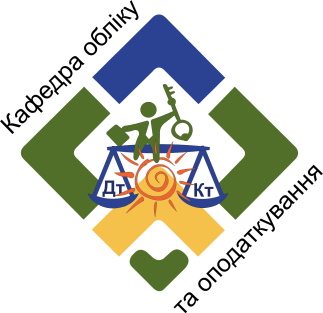 ДВНЗ «УНІВЕРСИТЕТ БАНКІВСЬКОЇ СПРАВИ»ХАРКІВСЬКИЙ НАВЧАЛЬНО-НАУКОВИЙ ІНСТИТУТКафедра обліку та оподаткуванняОПИС ДИСЦИПЛІНИДВНЗ «УНІВЕРСИТЕТ БАНКІВСЬКОЇ СПРАВИ»ХАРКІВСЬКИЙ НАВЧАЛЬНО-НАУКОВИЙ ІНСТИТУТКафедра обліку та оподаткуванняОПИС ДИСЦИПЛІНИДВНЗ «УНІВЕРСИТЕТ БАНКІВСЬКОЇ СПРАВИ»ХАРКІВСЬКИЙ НАВЧАЛЬНО-НАУКОВИЙ ІНСТИТУТКафедра обліку та оподаткуванняОПИС ДИСЦИПЛІНИНазва дисципліни Назва освітньої програмиНазва дисципліни Назва освітньої програмиВнутрішній аудит в банку6.030508 «Фінанси і кредит»Освітній ступіньОсвітній ступіньступінь перший (бакалаврський)Кількість кредитів за ECTSКількість кредитів за ECTS4  